KARNEVALOVÉVESELÍ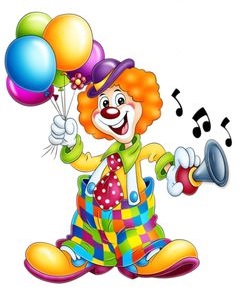 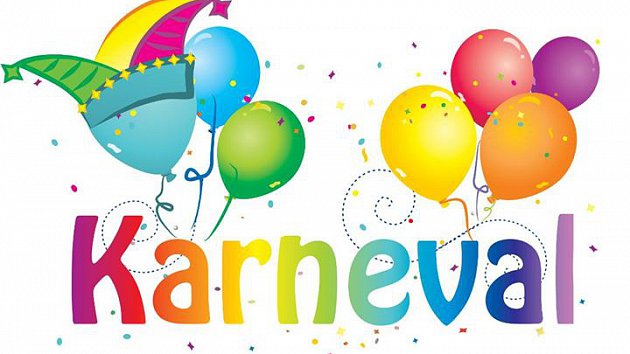 Připravíme a vyzdobíme si třídu a hernu na karnevalBudeme si povídat o blížícím se karnevalu, o hudebních nástrojích – které budeme poznávat dle zvuku i obrázků, zopakujeme si základní barvyVyrobíme si z papírových tácků, ze skládaného papíru šašky (klauny) – budeme si povídat, jak a kde je můžeme vidět nebo potkat, vyzdobíme si klaunské čepice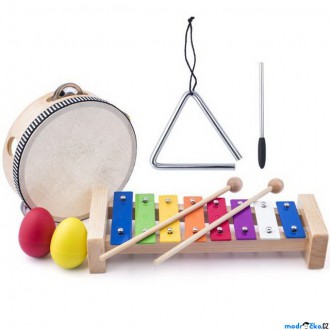 Barvami si vymalujeme omalovánkuZacvičíme si s malýmo míčkyNaučíme se písně „Pekla vdolky“, „To je zlaté posvícení“, „Masopust“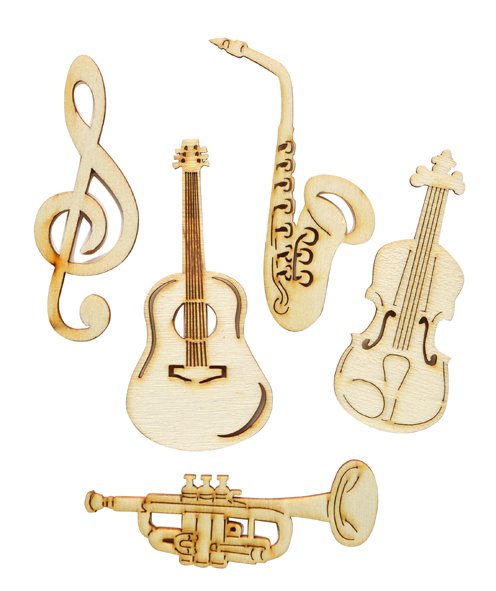 V rytmu písní se naučíme krok přísunnýZkusíme si zahrát na sklenice s vodouBudeme si vyprávět pohádku „O Koblížkovi“ – dle obrázků, dramatizace s čepičkamiZahrajeme si hry: SH „Na šaška“, „Na dirigenta“ PH „Na medvěda“, „Masopustní štronzo“DH „pexeso – hudební nástroje“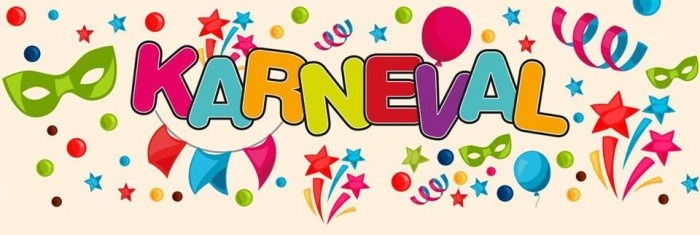 03. O2. KARNEVAL – „POHÁDKY“DOPOLEDNE PLNÉ SOUTĚŽÍ, HER, ZÁBAVY A TANCE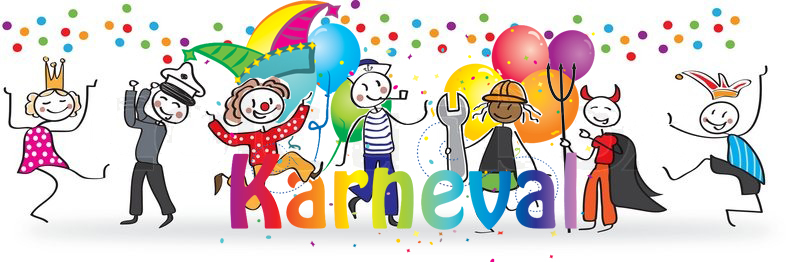 